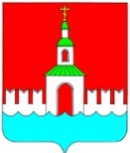    АДМИНИСТРАЦИЯ   ЮРЬЕВЕЦКОГО  МУНИЦИПАЛЬНОГО РАЙОНАИВАНОВСКОЙ ОБЛАСТИРАСПОРЯЖЕНИЕот 15.11.2019  № 611           г. ЮрьевецОб организации и проведении Дня  правовой помощи детям в Юрьевецком муниципальном районе В связи с проведением Управлением Министерства юстиции Российской Федерации по Ивановской области  20.11.2019 года Дня правовой помощи детям, 1. КДН и ЗП (Маркова О.А.) совместно с ОП № 9 (г. Юрьевец) МО МВД РФ «Кинешемский» (Голенищев Р.Р.), прокуратурой Юрьевецкого района (Троицкий С.А.),  Пучежским районным судом (постоянное судебное присутствие г. Юрьевец) (Киселева М.В.), Юрьевецким  районном филиалом комитета Ивановской области ЗАГС (Лебедева Н.А.), ТУ СЗН в Юрьевецком муниципальном районе (Белова Н.А.), ОБУЗ «Кинешемская ЦРБ»  Юрьевецким филиалом (Доринова Л.С.), ОГУ «Юрьевецкий ЦЗН» (Баранова С.А.), МФЦ «Мои документы» (Алексеева М.Н.) организовать и провести  20 ноября 2019 года, с 08-30 до 16-00 часов на базе администрации Юрьевецкого муниципального района (актовый зал) День правовой помощи детям.3. Начальнику управления образования Афанасьеву Н.И.:- обеспечить явку учащихся образовательных организаций города и района для участия в  Дне правовой помощи детям  (администрация Юрьевецкого муниципального района - актовый зал).     	4.Рекомендовать главам сельских поселений Юрьевецкого муниципального района (Гарновой Г.И., Вудрицкой  Е.С., Боричеву К.С.) организовать  доставку граждан поселений на День правовой помощи детям к администрации Юрьевецкого муниципального района туда и обратно.          	 5. Рекомендовать ОП №9 (г.Юрьевец) МО МВД России «Кинешемский»  (Голенищев Р.Р.) обеспечить охрану общественного порядка во время проведения районного Дня правовой помощи детям 20.11.2019 года с 08-30 до 16-00 часов (администрация Юрьевецкого муниципального района - актовый зал).6. Разместить настоящее распоряжение на официальном сайте администрации Юрьевецкого муниципального района.   Глава Юрьевецкого  муниципального района                                                    Ю.И. Тимошенко  